ПрЕСС-РЕЛИЗ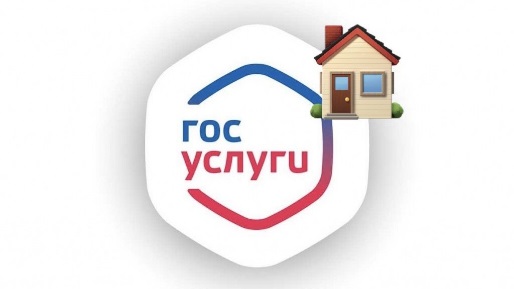 О приложении «Госуслуги.Дом»В целях обеспечения цифровой трансформации отрасли жилищно-коммунального хозяйства АО «Оператор информационной системы»
при поддержке Минстроя России разработано и запущено в эксплуатацию мобильное приложение «Госуслуги.Дом», которое функционирует на базе ГИС ЖКХ (dom.gosuslugi.ru).На сегодняшний день приложением пользуются уже более 900 тысяч россиян. В Красноярском крае удобство приложения оценили уже более 34 тысяч человек.Одной из отличительных особенностей сервиса является возможность
собственников квартир в многоквартирных домах в режиме одного окна:- контролировать расходы по всем видам жилищно-коммунальных услуг;- передавать показания приборов учета;- вносить плату за оказанные услуги (оплатить счета в приложении можно картой или с помощью системы быстрых платежей (СБП), при оплате через которую комиссия не взимается).Кроме того, в приложении предусмотрен широкий спектр инструментов для активного участия собственников помещений в управлении многоквартирными домами, в том числе:- получение обратной связи от управляющих организаций через
онлайн-канал с ограниченным сроком ответа, направление
обращений в ресурсоснабжающие организации и жилищную
инспекцию;- проведение общедомовых собраний онлайн, а также доступ
к протоколам прошедших общих собраний собственников;- доступ к ежегодным отчетам по расходам управляющей
организации, а также информации о составе выполняемых работ;- автоматическое напоминание о необходимости передачи
показаний в установленные сроки, а также уведомление
собственников о важных событиях в многоквартирном доме
напрямую от управляющей организации;- получение информации о плановых работах в доме.Сведения о недвижимости, приборах учета и счетах загружаются в систему автоматически, однако, в случае отсутствия данной информации можно подать заявку, и управляющая организация актуализирует данные.Авторизация в приложении «Госуслуги.Дом» осуществляется через подтвержденную учетную запись на портале Госуслуг. Приложение доступно для скачивания в RuStore, AppStore, GooglePlay и AppGallery.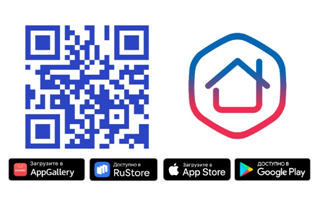 